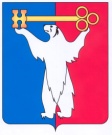 АДМИНИСТРАЦИЯ ГОРОДА НОРИЛЬСКАКРАСНОЯРСКОГО КРАЯПОСТАНОВЛЕНИЕ03.05.2018	    г. Норильск   	      № 161О внесении изменений в постановление Администрации города Норильска от 17.01.2014 № 14 В целях урегулирования отдельных вопросов осуществления финансовой поддержки субъектов малого и среднего предпринимательства на территории муниципального образования город Норильск, в соответствии с Федеральным законом от 24.07.2007 № 209-ФЗ «О развитии малого и среднего предпринимательства в Российской Федерации»,ПОСТАНОВЛЯЮ:Внести в Порядок предоставления финансовой поддержки субъектам малого и среднего предпринимательства, утвержденный постановлением Администрации города Норильска от 17.01.2014 № 14 (далее – Порядок), следующие изменения:	1.1. Пункт 1.2 Порядка дополнить абзацем четырнадцатым следующего содержания:«градообразующее предприятие муниципального образования город Норильск – организация (филиал юридического лица), которая осуществляет свою деятельность на территории муниципального образования город Норильск, среднесписочная численность работников которой составляет не менее 20 процентов среднесписочной численности работников всех организаций, осуществляющих деятельность на территории муниципального образования город Норильск.».1.2. Дополнить Порядок пунктом 1.4 следующего содержания:«1.4. Приоритетное право на получение субсидии в случаях, предусмотренных настоящим Порядком, реализуется следующим образом:- при поступлении заявления и документов Заявителей в один день – в первую очередь рассматриваются документы физических лиц, включенных в приоритетную целевую группу, указанных в пункте 6.1 настоящего Порядка;- при поступлении заявления и документов Заявителей, являющихся физическими лицами, включенными в приоритетную целевую группу, указанными в пункте 6.1 настоящего Порядка, – документы рассматриваются в зависимости от времени их поступления.».1.3. Абзац второй подпункта 3.2.13, абзацы первый, четвертый пункта 3.5 Порядка после слов «доходов и расходов), 3.2.11, 3.2.12» дополнить словами «, в абзаце втором подпункта 6.4.3».1.4. В пункте 3.6 Порядка:1.4.1. Абзац первый после слов «УПРиУ в течение 20 календарных дней с даты регистрации заявления и документов» дополнить словами «(для видов поддержки, указанных в пунктах 4.1 и 9.1 настоящего Порядка, по которым предусмотрен конкурс технико-экономических обоснований проектов, на следующий день после завершения конкурса)».1.4.2. Абзац пятый после слов «3.2.11, 3.2.12 пункта 3.2» дополнить словами «, в абзаце втором подпункта 6.4.3».1.5.	Пункт 4.1.1 Порядка после слов «процентных платежей по кредитам» дополнить словами «(займам, микрозаймам)».1.6. Пункт 4.1.2 Порядка после слов «задолженность по кредиту» дополнить словами «(займу, микрозайму)».1.7. Абзацы одиннадцатый – тринадцатый пункта 6.1 Порядка изложить в следующей редакции:«Приоритетным правом на получение субсидии обладают субъекты малого предпринимательства – юридические лица, учредителями которых являются физические лица, относящиеся к приоритетной целевой группе получателей субсидии:- зарегистрированные безработные граждане и образованные ими юридические лица, в уставном капитале которых доля, принадлежащая физическим лицам, составляет более 50 процентов;- молодые семьи, имеющие детей, в том числе неполные молодые семьи, состоящие из 1 (одного) молодого родителя и 1 (одного) и более детей, при условии, что возраст каждого из супругов либо 1 (одного) родителя в неполной семье не превышает 35 лет, неполные семьи, многодетные семьи, семьи, воспитывающие детей-инвалидов;».1.8. Пункт 6.1 Порядка дополнить абзацами четырнадцатым – семнадцатым следующего содержания:«- работники, находящиеся под угрозой массового увольнения (установление неполного рабочего времени, временная приостановка работ, предоставление отпуска без сохранения заработной платы, мероприятия по высвобождению работников);- работники градообразующих предприятий муниципального образования город Норильск;- военнослужащие, уволенные в запас в связи с сокращением Вооруженных Сил Российской Федерации;- физические лица в возрасте до 30 лет (включительно); юридические лица, в уставном капитале которых доля, принадлежащая физическим лицам в возрасте до 30 лет (включительно), составляет более 50 процентов.».1.9. Пункт 6.1.2 Порядка исключить.1.10. Дополнить Порядок пунктом 6.4.3 следующего содержания:«6.4.3. Заявители, являющиеся юридическими лицами, в состав учредителей, которых входят физические лица, включенные в приоритетную целевую группу, указанные в пункте 6.1 настоящего Порядка, дополнительно представляют копии документов, позволяющих отнести физическое лицо - учредителя юридического лица, к какой-либо категории, отнесенной к приоритетной целевой группе:- для зарегистрированных безработных граждан - справку о постановке на учет в Краевом государственном казенном учреждении «Центр занятости населения города Норильска» по состоянию на дату регистрации субъекта малого предпринимательства (представляется по инициативе заявителя);- для молодых семей, имеющих детей, в том числе неполных молодых семей - копии паспортов родителей или одного родителя, копию свидетельства о рождении ребенка, копию свидетельства о заключении брака, копию документа, подтверждающего статус неполной семьи, документ, подтверждающий факт установления инвалидности (для семей, воспитывающих детей-инвалидов);- для работников, находившихся под угрозой массового увольнения, - копии трудовой книжки и приказа предприятия об установлении режима неполного рабочего времени, временной приостановки работ, предоставлении отпуска без сохранения заработной платы, проведении мероприятия по высвобождению работников;- для работников градообразующих предприятий - копию трудовой книжки, подтверждающей осуществление трудовой деятельности на градообразующем предприятии;- для военнослужащих, уволенных в запас в связи с сокращением Вооруженных Сил, - копию военного билета, документа, подтверждающего увольнение в запас в связи с сокращением Вооруженных Сил;- для физических лиц - индивидуальных предпринимателей и учредителей юридических лиц, в уставном капитале которых доля, принадлежащая физическим лицам в возрасте до 30 лет (включительно) – заверенную копию паспорта (2, 3, 5, 19 страницы паспорта, а в случае смены фамилии, имени, отчества (последнего – при наличии) – копии документов о смене фамилии, имени, отчества (последнего – при наличии)).».1.11.	Пункт 9.5 Порядка изложить в следующей редакции:«9.5. Субъект предпринимательства вправе обратиться с заявлением о предоставлении финансовой поддержки в соответствии с настоящим разделом в пределах текущего календарного года несколько раз. Получение указанного вида финансовой поддержки не лишает его права на получение иных видов финансовой поддержки, установленных настоящим Порядком.».1.12. Приложение 1 к приложению № 4 к Порядку изложить в редакции согласно приложению к настоящему постановлению.2.	Опубликовать настоящее постановление в газете «Заполярная правда» и разместить его на официальном сайте муниципального образования город Норильск.И.о. Главы города Норильска			        				  			    А.В. МалковПриложениек постановлению Администрации города Норильска от 03.05.2018 № 161Приложение 1к Положению о проведении конкурсатехнико-экономических обоснований проектов субъектов малого и среднего предпринимательстваКРИТЕРИИ ОТБОРА ТЕХНИКО-ЭКОНОМИЧЕСКИХ ОБОСНОВАНИЙ ПРОЕКТОВ СУБЪЕКТОВ МАЛОГО И СРЕДНЕГО ПРЕДПРИНИМАТЕЛЬСТВА№ п/пНаименование критерияКоличество баллов1Показатель уровня средней заработной платы в субъекте предпринимательства на дату подачи заявки:1выше величины прожиточного минимума на 50% и более21выше величины прожиточного минимума от 1% до 49%11равен величине прожиточного минимума02Среднесписочная численность сотрудников на дату подачи заявки:215 сотрудников и свышеот 1 до 14 (включительно) сотрудников213Количество рабочих мест, планируемых к созданию в году, следующем за годом получения финансовой поддержки:33 дополнительных рабочих места2 дополнительных рабочих места3231 дополнительное рабочее место13Не предусмотрено создание рабочего места04Бюджетная эффективность. Увеличение объема налогов, уплаченных в консолидированный бюджет края, в текущем году по отношению к предыдущему году:44 процентов и свыше 24от 1 до 3 (включительно) процентов14прирост отсутствует0